Учим ставить в слове ударение. «Сказка про волшебный молоточек».Ох, уж это ударение! Никак не получается правильно определить его место в слове.Первоклассники, перед тем, как изучать буквы, учатся  делить слово на слоги и ставить в слове ударение. Нам кажется, что это просто, но на деле оказывается далеко не так. Малышам очень трудно научиться правильно ставить ударение. Сначала дети научились делить слово на слоги. И когда надо поставить ударение, учитель спрашивает: «На какой слог падает ударение?» Дети сразу начинают делить слово на слоги и этим затрудняют себе работу.Когда мы произносим слово по слогам, определить ударение очень трудно! Как же помочь малышам? И здесь приходит на помощь сказка и игра.Сказка о молоточке.Однажды на лесную полянку пришел Мишка. Он походил по полянке и  никого не нашел. Мишка оставил свой след.  Почему след остался такой? (Потому, что в слове МИШКА 2 слога). А сам ушел искать друзей.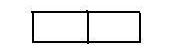 В это время на полянку выскочил Зайка. Он уже давно бегал по лесу в поисках  Мишки. Мишку он не увидел, но заметил след и сразу подумал, что здесь был  Мишка. Зайка решил позвать его.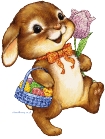 « Миш-ка, Миш-ка», - кричал Зайка. Но Мишка не слышал. И тут Зайке на помощь пришел волшебный Молоточек. Он ударил по одному слогу и слог прозвучал громко-громко и очень долго: «Миииииш-ка»! Мишка сразу услышал, что его зовут и пришел. Зайчик был рад другу. А след Мишки стал таким 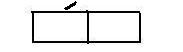 Теперь Зайка и Мишка  решили позвать остальных друзей. «Ли-сич-ка»,- кричали они. Но Лисичка не отзывалась. Тогда Зайка позвал волшебный Молоточек  на помощь и ударил на один слог. Этот слог звенел громче и дольше, чем остальные, и Лисичка сразу услышала.Так друзья позвали и Ежика, и Волчонка, и Белочку. И каждый раз волшебный Молоточек помогал им. Он ударял по одному слогу и этот слог звучал очень громко и долго.Когда все друзья собрались, Зайка поблагодарил Молоточек за помощь. А Молоточек улыбнулся и сказал: «Я живу в каждом слове и называюсь Ударение. Только один слог в слове я могу сделать громким и долгим. И чтобы этот слог звучал долго, я всегда стучу по гласному звуку, ведь только гласные могут петь. А еще я могу перепрыгивать с одного слога на другой и изменять слова, ведь я   Ударение - волшебный Молоточек.А теперь можно предложить ребенку самому определить, по какому слогу стучит молоточек Ударение. Для этого разделите слово на слоги и напишите слоговую схему. А потом "позовите" это слово, указывая на произносимый слог. Если ребенок затрудняется, то стоит ему помочь.Главное, чтобы ребенок понял:       чтобы определить ударный слог, не надо слово произносить по слогам. Надо "позвать" его,  произнося  нараспев.       Ударение падает на гласный звук, т.к. только гласный можно протянуть, пропеть.